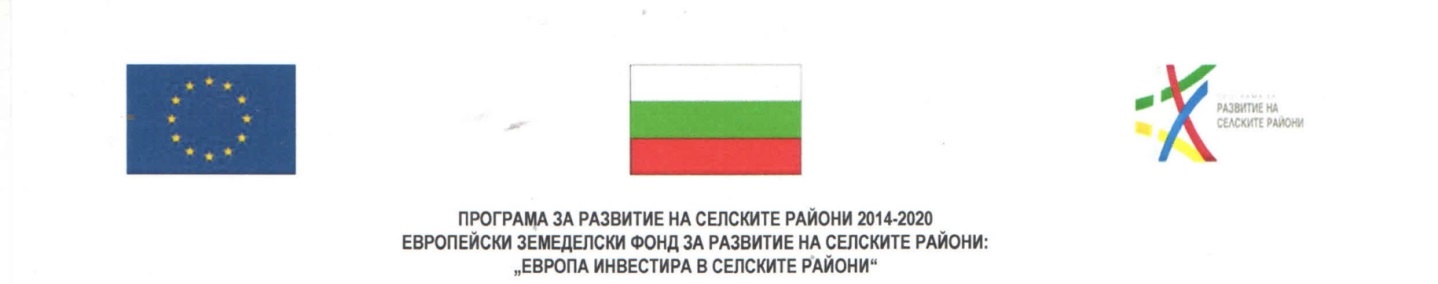 Приложение №1Данни за обектите върху които ще се упражнява строителен надзор  Описание на дейностите Описание на строително-монтажните работи, които ще се извършват на обекти: - „Упражняване на строителен надзор върху обект „Рехабилитация на улична мрежа, съоръжения и принадлежностите към тях на територията на община Каспичан“ по проект № BG06RDNP001-7.001-0030 „Рехабилитация на улична мрежа, съоръжения и принадлежностите към тях, на територията на Община Каспичан“ финансиран съгласно Административен договор № BG06RDNP001-7.001-0030-С01/15.05.2019 год. между Държавен фонд земеделие и Община Каспичан, за следните подобекти:Рехабилитация на ул. "Македония" запад, ул. "Македония" изток, ул. "Симеон Велики", ул. "Добруджа" и ул. "Тракия"  в гр. Каспичан;Рехабилитация на ул. "Хаджи Димитър" в с. Върбяне, ул. "Гео Милев" и ул. "Цар Симеон" в гр. Плиска и  ул. "Цар Симеон" в с. Златна нива;Рехабилитация на ул. "Кальосна" в с. Кюлевча - „Упражняване на строителен надзор върху обект „Ремонт и реконструкция на спортен комплекс - гр.Каспичан“ - етап 2: Площадка за скейтборд и преустройство на съществуваща трибуна в скейтборд атракция“ по проект № BG06RDNP001-7.007-0015 „Изграждане на площадка за скейтборд и ролери в град Каспичан” финансиран съгласно Административен договор № BG06RDNP001-7.007-0015-С01/15.05.2019 год. между Държавен фонд земеделие и Община Каспичан.Съществуващо положение. ОБЩИ СВЕДЕНИЯ ЗА ОБЕКТА „РЕХАБИЛИТАЦИЯ НА УЛИЧНА МРЕЖА, СЪОРЪЖЕНИЯ И ПРИНАДЛЕЖНОСТИТЕ КЪМ ТЯХ, НА ТЕРИТОРИЯТА НА ОБЩИНА КАСПИЧАН“ : Основната цел на проекта е рехабилитацията на уличните настилки. Рехабилитацията на уличните настилки и ремонта на уличните съоръжения, е с цел да се преустанови процесът на разрушаването им и да се гарантира носимоспособността, равността и отводняването им от повърхностните води и да се подобрят транспортно-експлоатационните качества на настилката,  с  оглед осигуряване на условия за безопасно движение на транспортните потоци и подобряване на уличната инфраструктура.Подобект: Рехабилитация на ул. "Македония" запад, ул. "Македония" изток, ул. "Симеон Велики", ул. "Добруджа" и ул. "Тракия"  в гр. Каспичан:	- ул. "Македония" запад. Предвижда се изграждане на нова конструкция на настилката поради липса на трайна такава, има необходимост от осигуряване достъп до имоти и недосиг на габарит на отделни участъци. Запазва се съществуващия габарит 4,5 м. в участъка със съществуващи бордюри. Участъка с ширина 3-4 м. е геометриран с нов габарит 4,5 м. с нови бодюри и нова конструкция. Рехабилитацията на улицата включва следните дейности:•	Изкоп за нова конструкция, полагане на трошен камък (0-63мм.) за нова конструкция;•	Полагане на трошен камък (0-63мм.) за нова конструкция; •	Полагане на нови бетонови бордюри 15/25/50 см.;•	Полагане на неплътен асфалтобетон с дебелина мин. 4 см.;•	Полагане на износващ пласт от плътен асфалтобетон тип “А“ с дебелина 4 см.;- ул. "Македония" изток. Запазват се съществуващите бордюри и габарит. Рехабилитацията на улицата включва следните дейности:•	Технологично фрезоване;•	Студено фрезоване за кърпежи;•	Изкърпване с биндер;•	Полагане на неплътен асфалтобетон с дебелина мин. 4 см.;•	Полагане на износващ пласт от плътен асфалтобетон тип “А“ с дебелина 4 см.;- ул. "Симеон Велики". Запазват се бордюрите от страната на къщите и габарита на улицата. От страната на зелената площ се полагат нови бордюри 15/25/50 см.;Рехабилитацията на улицата включва следните дейности:•	Технологично фрезоване;•	Студено фрезоване за кърпежи;•	Изкърпване с биндер;• Полагане на нови бетонови бордюри 15/25/50 см.;•	Полагане на неплътен асфалтобетон с дебелина мин. 4 см.;•	Полагане на износващ пласт от плътен асфалтобетон тип “А“ с дебелина 4 см.;- ул. "Тракия". Запазват се съществуващите бордюри и габарит. Усилва се настилката с полагане на неплътен асвалтобетон с дебелина 8 см. за тежко движение;Рехабилитацията на улицата включва следните дейности:•	Технологично фрезоване;•	Изкърпване с биндер;•	Полагане на неплътен асфалтобетон с дебелина мин. 8 см.;•	Полагане на износващ пласт от плътен асфалтобетон тип “А“ с дебелина 4 см.;- ул. "Добруджа". Запазват се съществуващите бордюри и габарит. Усилва се настилката с полагане на неплътен асвалтобетон с дебелина 8 см. за тежко движение;Рехабилитацията на улицата включва следните дейности:•	Технологично фрезоване;•	Изкърпване с биндер;•	Полагане на неплътен асфалтобетон с дебелина мин. 8 см.;•	Полагане на износващ пласт от плътен асфалтобетон тип “А“ с дебелина 4 см.;Обектът/строежът е IV-та категория – строежи по чл.137, ал.1, т.4 буква «д» от ЗУТ и чл.9, във връзка с чл.8 ал.1 т.2 от Наредба № 1 за номенклатурата на видовете строежи. За обекта има издадено Разрешение за строеж № 28 / 27.09.2016 год. от Главния архитект на община Каспичан, въз основа на одобрен технически инвестиционен проект. Същите са неразделна част от настоящата документация. Подобект: Рехабилитация на ул. "Хаджи Димитър" в с. Върбяне, ул. "Гео Милев" и ул. "Цар Симеон" в гр. Плиска и  ул. "Цар Симеон" в с. Златна нива;- ул. "Хаджи Димитър" в с. ВърбянеПредвижда се изграждане на нова конструкция на настилката поради липса на трайна такава. Запазва се съществуващия габарит с полагане на нови бодюри, като се осигурява достъп до имотите. Рехабилитацията на улицата включва следните дейности:•	Изкоп за нова конструкция, полагане на трошен камък (0-63мм.) за нова конструкция;•	Полагане на трошен камък (0-63мм.) за нова конструкция; •	Полагане на нови бетонови бордюри 15/25/50 см.;•	Полагане на неплътен асфалтобетон с дебелина мин. 4 см.;•	Полагане на износващ пласт от плътен асфалтобетон тип “А“ с дебелина 4 см.;	- ул. "Гео Милев" в гр. ПлискаПредвижда се изграждане на нова конструкция на участъците, където липсва настилка. Запазва се съществуващия габарит. Участъка с трайна настилка се предвижда да бъдат запълнени деформационните фуги и нарушените участъци преди цялостото преасфалтиране. Предвижда се полагане на нови бетонови бордюри 15/25/50 см. и осигуряване достъп до имоти. Рехабилитацията на улицата включва следните дейности:•	Изкоп за нова конструкция, полагане на трошен камък (0-63мм.) за нова конструкция;•	Полагане на трошен камък (0-63мм.) за нова конструкция; •	Технологично фрезоване;•	Студено фрезоване за кърпежи;•	Изкърпване с биндер;•	Полагане на нови бетонови бордюри 15/25/50 см.;•	Полагане на неплътен асфалтобетон с дебелина мин. 4 см.;•	Полагане на износващ пласт от плътен асфалтобетон тип “А“ с дебелина 4 см.;	- ул. "Цар Симеон" в гр. ПлискаПредвижда се изграждане на нова конструкция на участъците, където липсва настилка. Запазва се съществуващия габарит. Участъка с трайна настилка се предвижда да бъдат запълнени деформационните фуги и нарушените участъци преди цялостото преасфалтиране. Предвижда се полагане на нови бетонови бордюри 15/25/50 см. и осигуряване достъп до имоти. Рехабилитацията на улицата включва следните дейности:•	Изкоп за нова конструкция, полагане на трошен камък (0-63мм.) за нова конструкция;•	Полагане на трошен камък (0-63мм.) за нова конструкция; •	Технологично фрезоване;•	Студено фрезоване за кърпежи;•	Изкърпване с биндер;•	Полагане на нови бетонови бордюри 15/25/50 см.;•	Полагане на неплътен асфалтобетон с дебелина мин. 4 см.;•	Полагане на износващ пласт от плътен асфалтобетон тип “А“ с дебелина 4 см.;	- ул. "Цар Симеон" в с. Златна нива	Предвижда се изграждане на нова конструкция поради липса на трайна настилка. Запазва се съществуващия габарит. Полагат се нови бодюри и се осигурява достъп до имоти. 	Рехабилитацията на улицата включва следните дейности:•	Изкоп за нова конструкция, полагане на трошен камък (0-63мм.) на за нова конструкция;•	Полагане на трошен камък (0-63мм.) за нова конструкция; •	Полагане на нови бетонови бордюри 15/25/50 см.;•	Полагане на неплътен асфалтобетон с дебелина мин. 4 см.;•	Полагане на износващ пласт от плътен асфалтобетон тип “А“ с дебелина 4 см.;Обектът/строежът е IV-та категория – строежи по чл.137, ал.1, т.4 буква «д» от ЗУТ и чл.9, във връзка с чл.8 ал.1 т.2 от Наредба № 1 за номенклатурата на видовете строежи. За обекта има издадено Разрешения за строеж № 24 и 25, 27 от 27.09.2016 год. от Главния архитект на община Каспичан, въз основа на одобрен технически инвестиционен проект. Същите са неразделна част от настоящата документация. 	Подобект : Рехабилитация на ул. "Кальосна" в с. Кюлевча включва:	Предвижда се изграждане на нова конструкция поради липса на трайна настилка. Запазва се съществуващия габарит. Полагат се нови бодюри и се осигурява достъп до имоти. 	Рехабилитацията на улицата включва следните дейности:•	Изкоп за нова конструкция, полагане на трошен камък (0-63мм.) за нова конструкция;•	Полагане на трошен камък (0-63мм.) за нова конструкция; •	Полагане на нови бетонови бордюри 15/25/50 см.;•	Полагане на неплътен асфалтобетон с дебелина мин. 4 см.;•	Полагане на износващ пласт от плътен асфалтобетон тип “А“ с дебелина 4 см.;Обектът/строежът е IV-та категория – строежи по чл.137, ал.1, т.4 буква «д» от ЗУТ и чл.9, във връзка с чл.8 ал.1 т.2 от Наредба № 1 за номенклатурата на видовете строежи. За обекта има издадено Разрешения за строеж № 26 от 27.09.2016 год. от Главния архитект на община Каспичан, въз основа на одобрен технически инвестиционен проект. Същите са неразделна част от настоящата документация. ОБЩИ СВЕДЕНИЯ ЗА ОБЕКТ „РЕМОНТ И РЕКОНСТРУКЦИЯ НА СПОРТЕН КОМПЛЕКС - ГР.КАСПИЧАН“ - ЕТАП 2: ПЛОЩАДКА ЗА СКЕЙТБОРД И ПРЕУСТРОЙСТВО НА СЪЩЕСТВУВАЩА ТРИБУНА В СКЕЙТБОРД АТРАКЦИЯ“: .Площадката се оформя с  филцов бетон В25 и се полага повърхностен втвърдител (топинг) за шлайфан бетон - износоустойчив агрегат APS кварц. Репарирането на част от трибуните в скейтборд атракция също е с  бетон В25 и армировка, съгласно одобрен инвестиционен проект.Скейтборд съоръжение - "пикник маса":Съоръжението е с метална носеща конструкция - прахово боядисана черна стомана. Плоскостите са хидрофобен шперплат с метален обков - неръждаема стомана.Ориентировъчни размери - дължина 300см, ширина 170см, височина на "пейките" - 30 см, височина на „масата" 60см.Скейтборд съоръжение - "пирамида":Съоръжението е с метална носеща конструкция - прахово боядисана черна стомана. Плоскостите са хидрофобен шперплат с метален обков - неръждаема стомана.Ориентировъчни размери - дължина 580см, ширина 460см, височина - 60 см.Скейтборд съоръжение - "Сплайн":Съоръжението е с метална носеща конструкция - прахово боядисана черна стомана. Плоскостите са хидрофобен шперплат с метален обков - неръждаема стомана.Ориентировъчни размери - дължина 470см, ширина 120см, височина - 90 см.Скейтборд съоръжение - "рампа за отскок":Съоръжението е с метална носеща конструкция – прахово боядисана черна стомана. Плоскостите са хидрофобен шперплат с метален обков - неръждаема стомана.Ориентировъчни размери - дължина 170см, ширина 170см, височина - 60 см.Обектът/строежът е IV-та категория – строежи по чл.137, ал.1, т.4 буква «б» от ЗУТ За обекта има издадено Разрешения за строеж № 38 от 06.08.2015 год., Заповед № РД-25-183 от 19.04.2018 год. и Заповед № РД-25-155 от 04.04.2019 год. на Главния архитект на община Каспичан, въз основа на одобрен технически инвестиционен проект. Същите са неразделна част от настоящата документация. 